How to Read Fiction:As you interpret a story, make sure you follow the steps (to ensure your understanding)STEP 1: SHOW NO FEARYOU ARE A BOSSSTEP 2: READ THE TITLE AND STOPWhat is the title:____________________Based on the title, what do I think the topic/subject is:_____________________STEP 3: READ THE STORY ALL THE WAY THROUGHWhat is the conflict (main problem of the story)?___________________________When is this conflict resolved?___________________________STEP 4: USE A DICTIONARY TO LOOK UP WORDS I               DON’T KNOWSTEP 5: ANNOTATE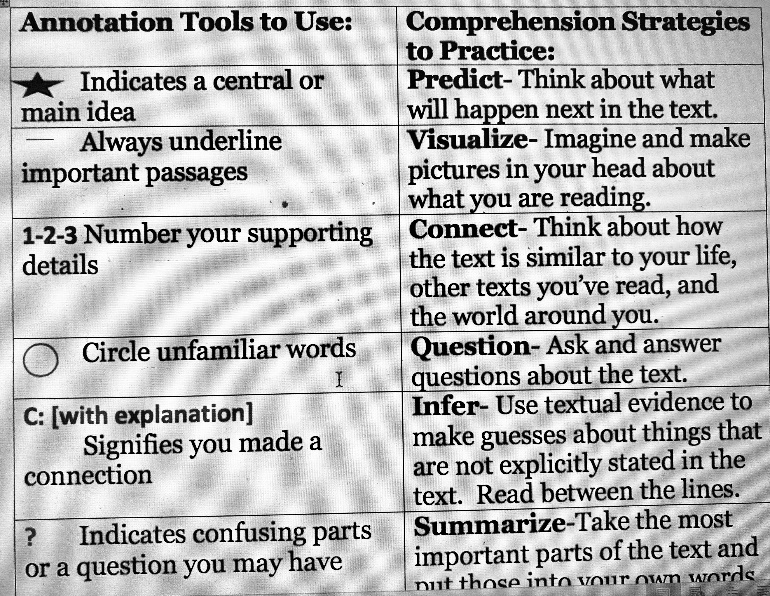 Read through the story again and mark stars, circles, and ? marks, for your annotation tools! This is also called a “codebook.” We are coding the article for interesting details.What do you predict will happen to the characters next?______________________________________________________What line makes you visualize (see, hear, smell, feel) something?_________________________________________________ANNOTATIONS CONTINUED….Connections! Does this text remind you of an event or news story? Have you read something relating to the topic? What event/news story/novel was it? Describe the connection: __________________________________________________________________Questions: What do you wonder about? What questions do you have about the characters?____________________________________________________________________________________________Inference (educated guess): Why did characters say or do certain things? What motivated each character?____________________________________________________________________Summarize: What was the central (big) idea of the whole article? Who, what, when, where, why. ____________________________________________________________________STEP 6: IDENTIFY THE AUTHORAuthor(s) name:____________________Point of View the story was written in: __________________________________STEP 7: CIRCLE KEY SENTENCES THAT SUGGEST A THEMEWhat is the theme of the story?____________________________STEP 8: SUMMARIZE TEXT STRUCTURE EXPOSITION:_______________________RISING ACTION:_____________________CLIMAX:___________________________FALLING ACTION:___________________RESOLUTION:______________________STEP 9: READ IT ONE LAST TIMEWhich characters changed throughout the story? How does this support the theme?_____________________________________________________________TermDefinition